Mode d‘emploi pour serrure à combinaison 9999-3 avec recherche de code et passe (clé principale 2Y008)La serrure à combinaison est livrée avec le code réglé sur «3-3-3». Pour régler votre combinaison personnelle, veuillez respecter les points suivants:Les molettes doivent être positionnées sur «3-3-3»Pour les serrures tournant vers la droite: Tourner le bouton () sur le symbole  pour être en position de réglage. Pour les serrures tournant vers la gauche: Tourner le bouton de façon à placer le triangle () situé dessus face au symbole ‘serrure ouverte‘. Puis tourner le bouton de façon à placer les 2 triangles face à face. Maintenez le bouton dans cette positionVous pouvez maintenant composer votre propre combinaison. Par mesure de sécurité, veuillez noter votre nouveau codePour valider votre nouvelle combinaison, tourner le bouton de 45 en arrière (voir schéma). Votre nouveau code est en placeMaintenant, la serrure ne peut s’ouvrir qu’à partir de ce nouveau code ou avec la clé principaleSi vous souhaitez modifier la combinaison, répéter les opérations 2 à 4. Prenez alors comme code de départ la dernière combinaison enregistrée.Il est également possible d’ouvrir la serrure et de retrouver en même temps le code grâce au système de serrure cylindrique à clé PP(2Y008). Le système permet de:déverrouiller la serrure sans connaître le coderetrouver le code grâce à la clé (les molettes se positionnent sur la combinaison)mettre une nouvelle combinaison à l’aide de la cléPour ouvrir la serrure avec la clé, veuillez respecter les points suivants:Tourner le barillet du bouton de 90 à l’aide de la clé (dans le sens des aiguilles d’une montre)Laisser la clé dans cette position, ne la retirer pas. Tourner le bouton de 180 et placer le sur la position ‘ouvert‘Tourner la clé de 90 en arrière (sens inverse des aiguilles d’une montre) et la retirerPour fermer la serrure, tourner le bouton en position ‘serrure fermée‘. Brouiller ensuite les molettes. Si vous ne les brouillez pas, votre serrure n’est pas verrouillée.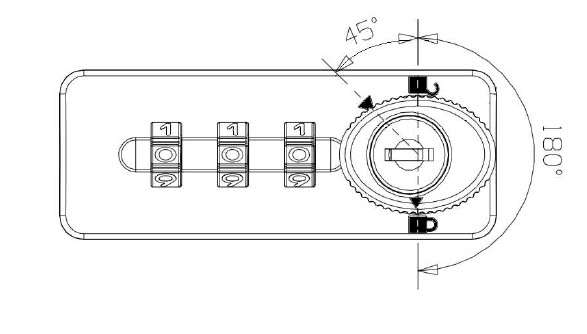 